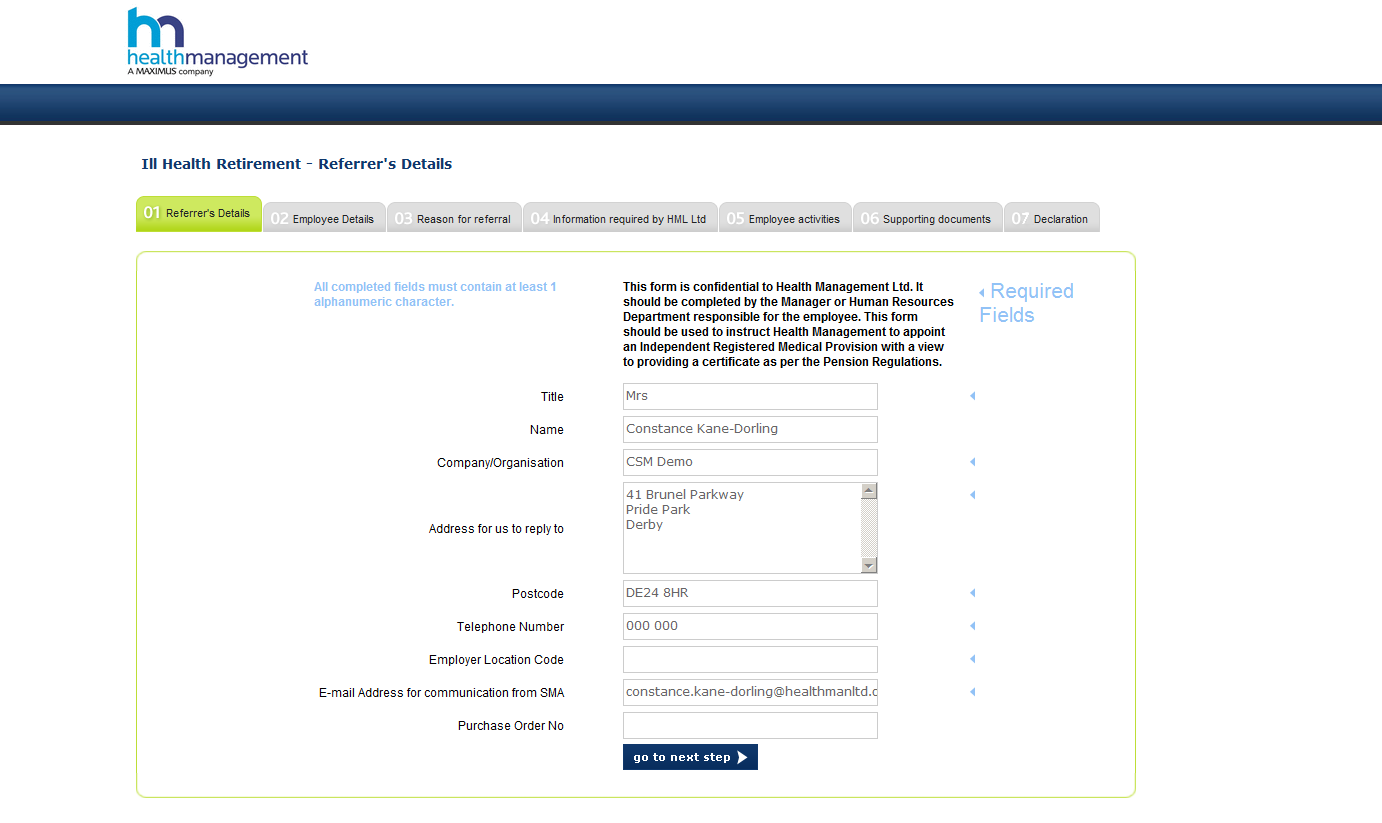 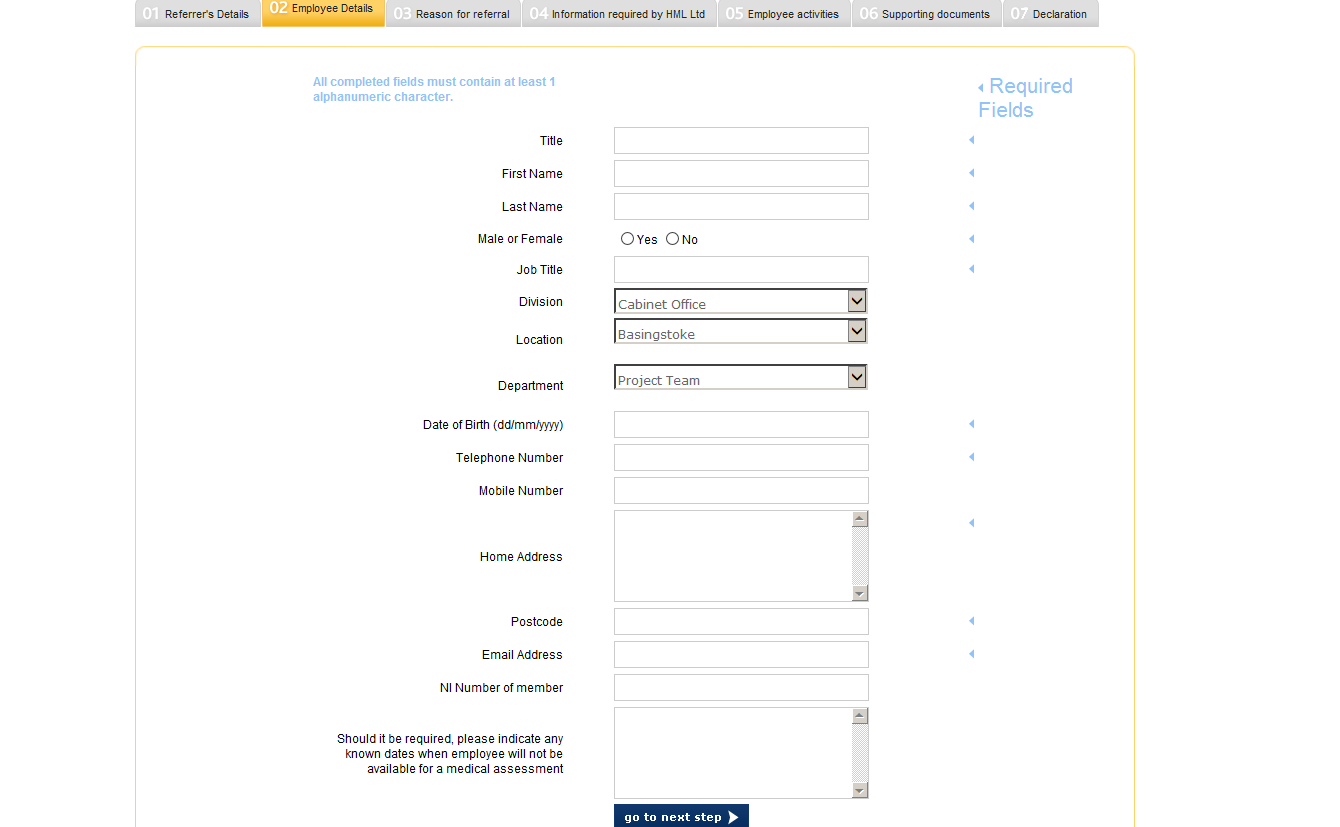 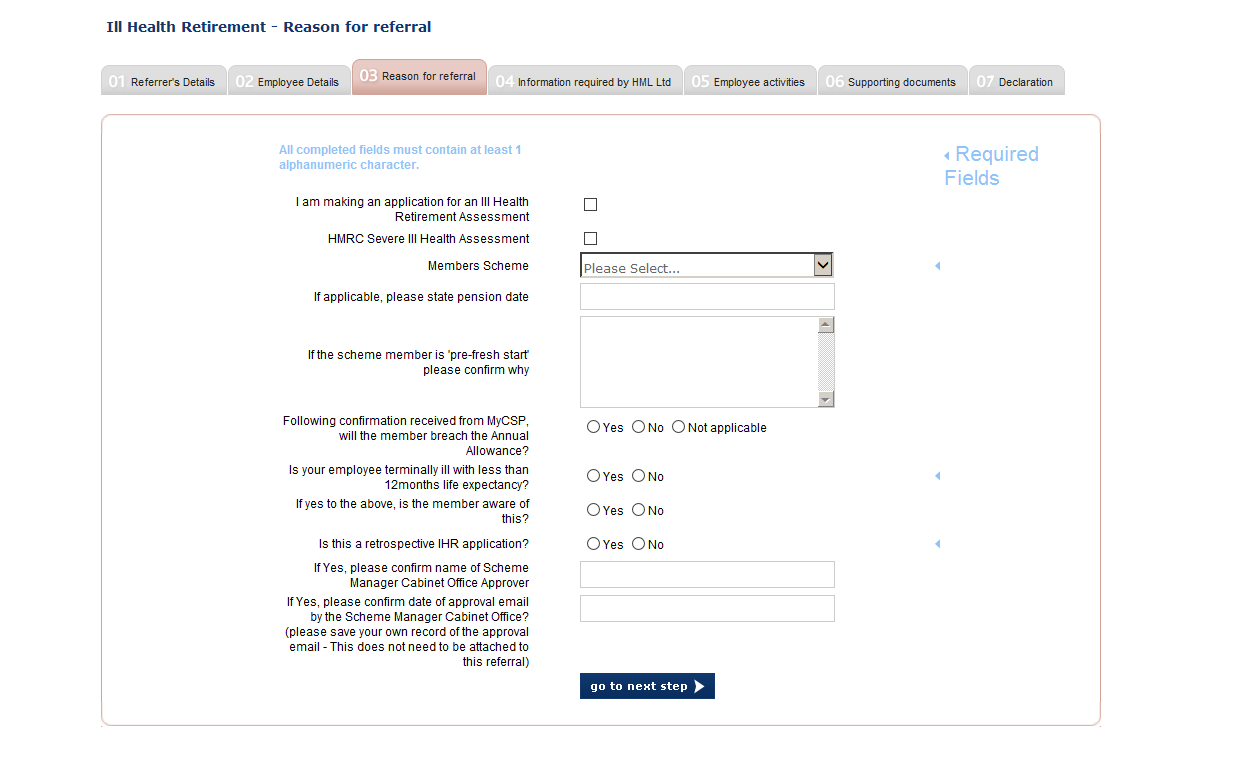 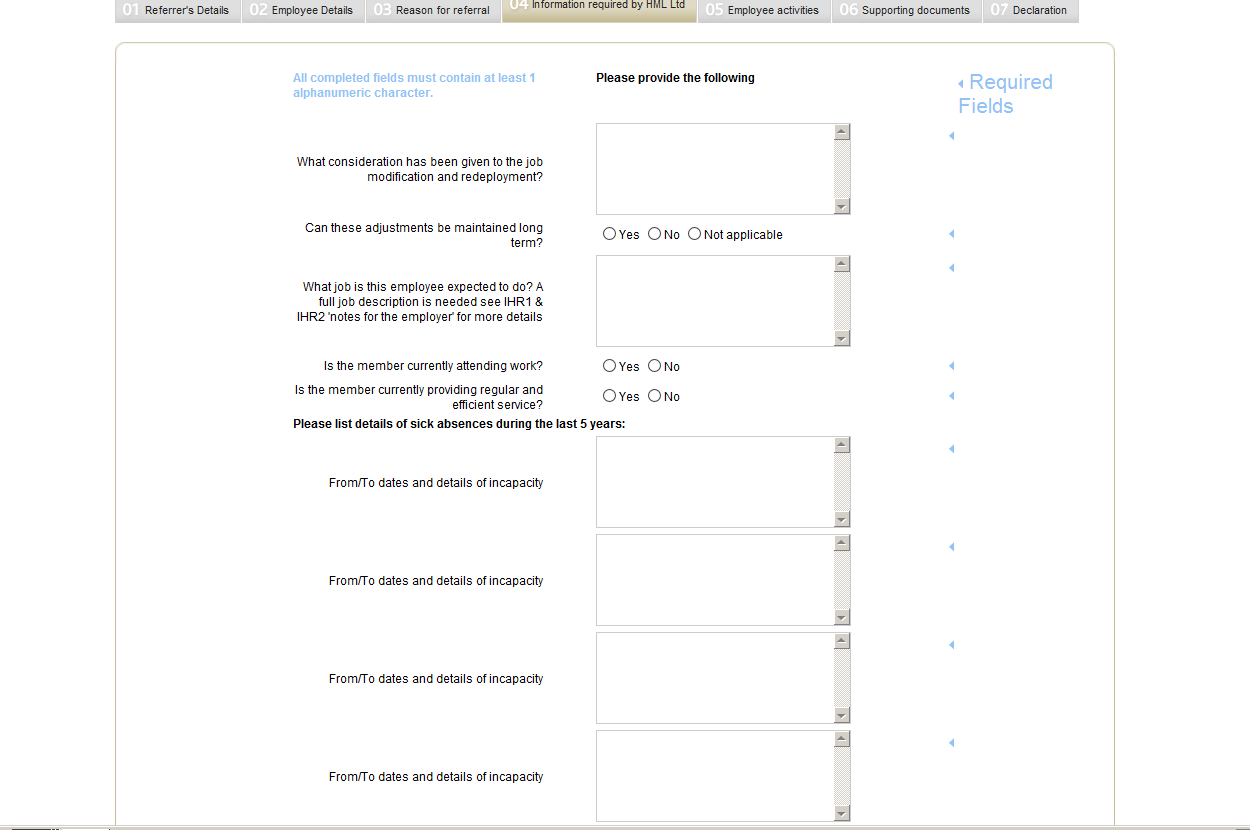 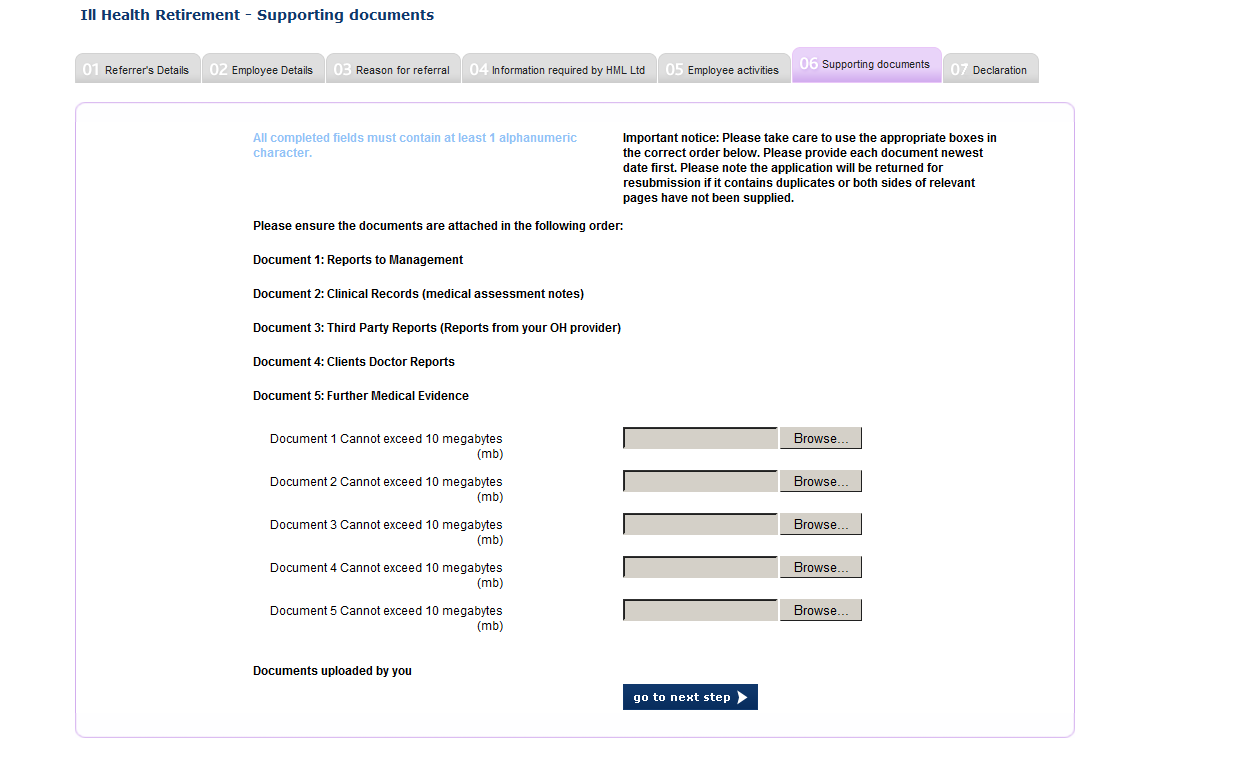 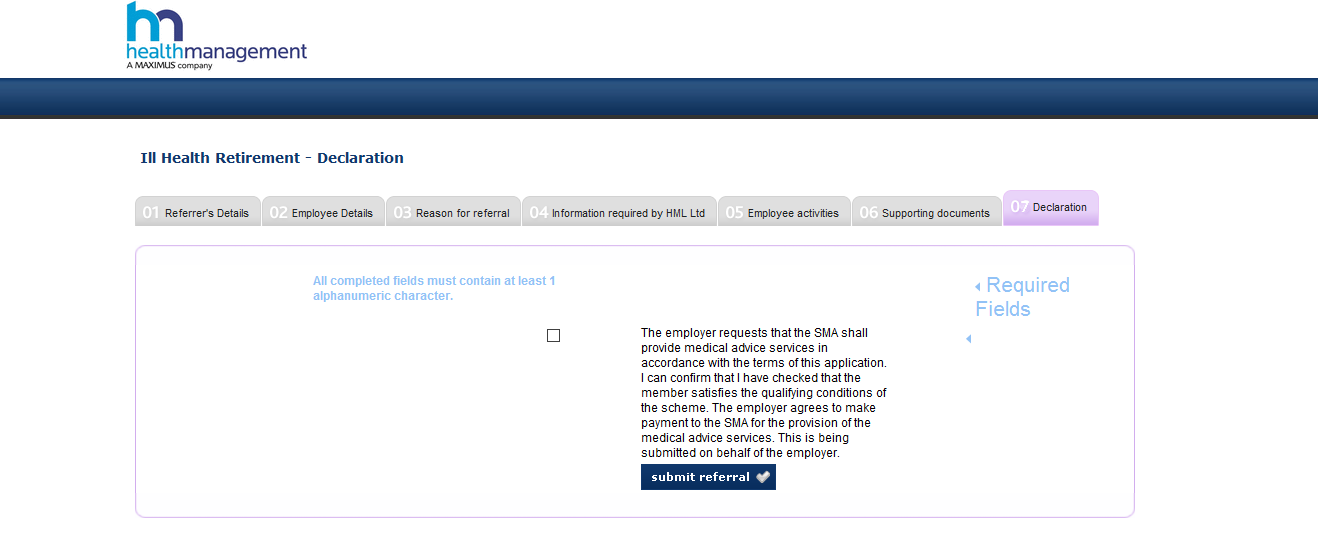 The following acknowledgement emails will be sent to the employer: 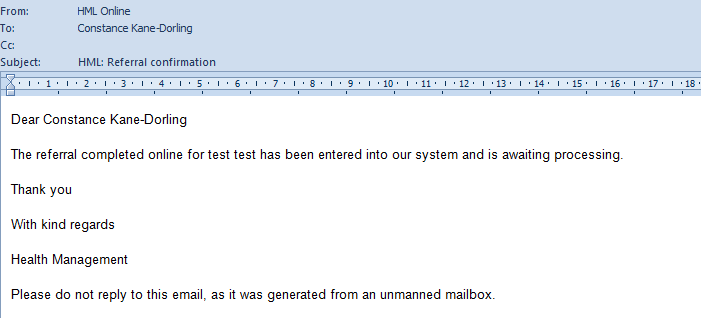 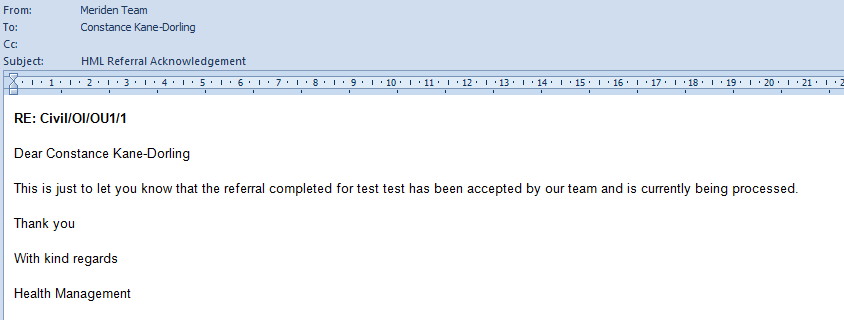 HMLO Functionalities: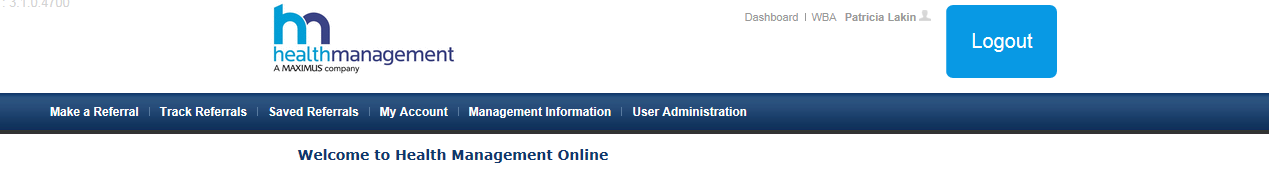 